SVT! ADS-B In/Out!2005 Cessna 172SP Skyhawk SP with G1000N192JP Ser#172S98943267 Total Time Since New1151 Since Factory Remanufactured EngineAvionics:GMA-1347 Digital Audio Panel with Marker Beacon/IntercomGTX-345R Transponder with ADS-B In/OutGIA-63 NAV/COM/GPS with Glideslope #1GIA-63 NAV/COM/GPS with Glideslope #2CI-511 Attenuators (2)GDU-1040 Primary Flight Display (PFD)GDU-1040 Multi-function Display (MFD)GEA-71 Engine/Airframe ComputerCHT/EGT Sensors - All CylindersFuel Flow MeterTachometer / Vacuum SensorsGRS-77 AHRSGDC-74 Air Data Computer with OAT ProbeGMU-44 MagnetometerKAP-140 Autopilot - Dual Axis / Altitude Preselect/GPS Roll SteeringKCM-100 Configuration ModuleKS-270C Pitch Axis Servo ActuatorKS-271C Roll Axis Servo ActuatorKS-272C Elevator Trim Servo ActuatorPilot Control Wheel - Pitch Trim Switch / Autopilot DisconnectEmergency Locator TransmitterEmergency Locator Transmitter Remote Mounted SwitchControl Wheel Push-To-Talk Switch - Pilot/CopilotMic & Phone Jacks - Pilot/Copilot/PassengersAuxiliary Stereo Input JackDeck Skin Cooling Fan #1 - Instrument PanelAvionics Cooling Fan #2 - PFDAvionics Cooling Fan #3 - MFDAft Avionics Cooling Fan #4 - Avionics EquipmentLED Lighted Switch PanelLED Light Circuit Breaker PanelBlind Turn Coordinator for KAP-140 Roll Rate DataBackup Single Pump Vacuum System - DryStandby Battery ControllerStandby Battery, 24 volt 6.2 AHBackup Attitude Gyro, Altimeter and Airspeed IndicatorAdditional Equipment:Synthetic Vision Technology (SVT)ADS-B In/OutElectronic ChecklistRosen SunvisorsExterior:Matterhorn White with Burgundy Metallic and Pewter Metallic Vinyl StripesInterior:Leather Seat Surfaces, Mink Leather, w/Perforated Mink Leather Insert/Mink Vinyl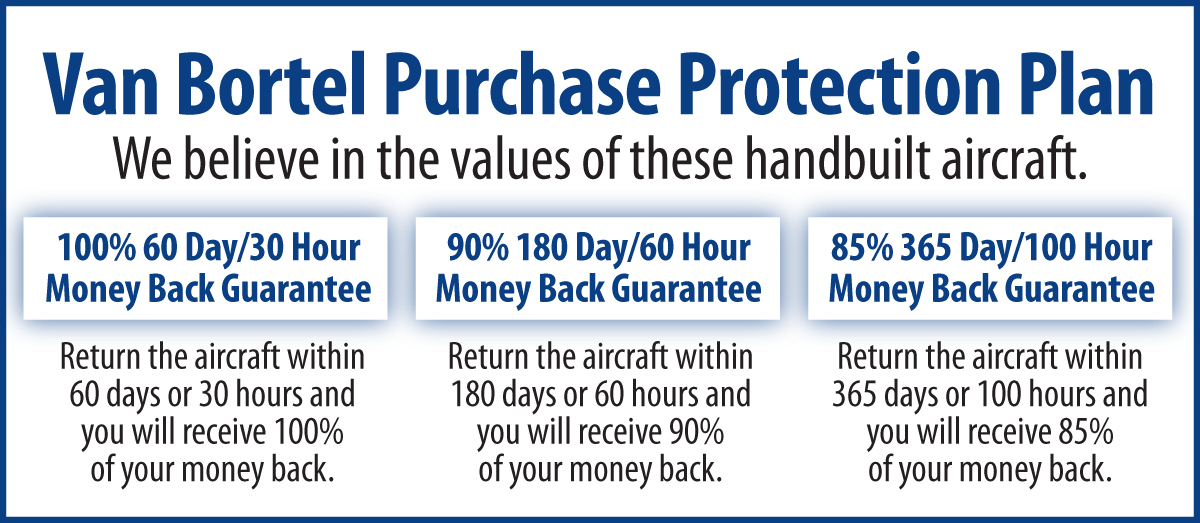 We fly the aircraft to your ramp for inspection by you and your mechanic at no cost or obligation to you.All Specifications Subject To Verification Upon InspectionTrades Welcome  •  No Damage History  •  Always Hangared  •  No Corrosion